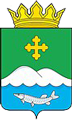 Дума Белозерского муниципального округа Курганской областиРЕШЕНИЕот 17 июня 2022 года № 80           с. БелозерскоеОб утверждении отчета об исполнении бюджета Ягоднинского сельсовета за 3 месяца 2022 годаЗаслушав отчет об исполнении бюджета Ягоднинского сельсовета за 3 месяца 2022 года, Дума Белозерского муниципального округаРЕШИЛА:1. Утвердить отчет об исполнении бюджета Ягоднинского сельсовета за 3 месяца 2022 года по доходам в сумме 1487,7 тыс. руб. и расходам в сумме 1279,2 тыс. руб., превышение доходов над расходами (профицит бюджета) Ягоднинского сельсовета в сумме 208,5 тыс. руб.2. Утвердить источники внутреннего финансирования профицита бюджета Ягоднинского сельсовета за 3 месяца 2022 года согласно приложению 1 к настоящему решению.3. Утвердить распределение бюджетных ассигнований по разделам, подразделам классификации расходов бюджета Ягоднинского сельсовета на 2022 год согласно приложению 2 к настоящему решению.4. Утвердить ведомственную структуру расходов бюджета Ягоднинского сельсовета на 2022 год согласно приложению 3 к настоящему решению.5. Утвердить программу муниципальных внутренних заимствований Ягоднинского сельсовета на 2022 год согласно приложению 4 к настоящему решению.6. Разместить настоящее решение на официальном сайте Администрации Белозерского района в информационно-коммуникационной сети Интернет.Председатель Думы Белозерского муниципального округа                                                   П.А. МакаровГлава Белозерского района                                                                     А.В. ЗавьяловПриложение 1к решению Думы Белозерского муниципального округа от «___» ________2022 года №___ «Об утверждении отчета об исполнении бюджета Ягоднинского сельсовета за 3 месяца 2022 года»Источники внутреннего финансирования дефицита бюджета Ягоднинского сельсовета за 2022 год(тыс. руб.)Приложение 2к решению Думы Белозерского муниципального округа от «___» ________2022 года №___ «Об утверждении отчета об исполнении бюджета Ягоднинского сельсовета за 3 месяца 2022 года»Распределение бюджетных ассигнований по разделам и подразделам классификации расходов бюджета Ягоднинского сельсовета на 2022 год.(тыс. руб.)Приложение 3к решению Думы Белозерского муниципального округа от «___» ________2022 года №___ «Об утверждении отчета об исполнении бюджета Ягоднинского сельсовета за 3 месяца 2022 года»Ведомственная структура расходов бюджета Ягоднинского сельсоветана 2022 год Приложение 4к решению Думы Белозерского муниципального округа от «___» ________2022 года №___ «Об утверждении отчета об исполнении бюджета Ягоднинского сельсовета за 3 месяца 2022 года»Программа муниципальных внутренних заимствований Ягоднинского сельсовета на 2022 год(тыс. руб.)Глава Баяракского сельсоветаВ.И. АрефьевГлава Белозерского сельсоветаМ.П. КозловГлава Боровлянского сельсоветаС.П. АртемьевВрип Главы Боровского сельсоветаС.Л. ЧеркащенкоИ.о. Главы Вагинского сельсоветаЮ.С. АксеноваГлава Зарослинского сельсоветаН.Г. ОлларьГлава Камаганского сельсоветаС.В. СоловаровГлава Нижнетобольного сельсоветаА.А. КолесниковГлава Новодостоваловского сельсоветаА.А. ПуховГлава Памятинского сельсоветаТ.А. РадченкоГлава Першинского сельсоветаН.В. СахаровГлава Пьянковского сельсоветаН.В. СоколовГлава Речкинского сельсоветаЮ.В. СтенниковГлава Рычковского сельсоветаН.М. ФатькинаГлава Светлодольского сельсоветаН.В. БревновГлава Скатинского сельсоветаЯ.А. ГолубцовГлава Скопинского сельсоветаА.М. ЗотинаГлава Ягоднинского сельсоветаЛ.Я. ЧебыкинаКод бюджетной классификации РФВиды государственных заимствованийПлан на годИсполнение% исполнения за годИсточники внутреннего финансирования дефицита бюджета0,0-208,50,0из них:01050000000000000Изменение остатков средств на счетах по учету средств бюджета0,0-208,50,001050201000000510Увеличение прочих остатков денежных средств бюджетов поселений-6213,0-1487,724,001050201000000610Уменьшение прочих остатков денежных средств бюджетов поселений6213,01279,220,6Всего источников финансирования профицита бюджета0,0-208,50,0Наименование РзПРплан на годисполнение за год% исполненияОБЩЕГОСУДАРСТВЕННЫЕ ВОПРОСЫ011547,7340,322Функционирование высшего должностного лица субъекта Российской Федерации и муниципального образования0102348,363,618,3Функционирование Правительства Российской Федерации, высших исполнительных органов государственной власти субъектов Российской Федерации, местных администраций01041194,1272,722,8Другие общегосударственные вопросы01135,34,075,5НАЦИОНАЛЬНАЯ ОБОРОНА02112,07,56,7Мобилизационная и вневойсковая подготовка0203112,007,56,7НАЦИОНАЛЬНАЯ БЕЗОПАСНОСТЬ И ПРАВООХРАНИТЕЛЬНАЯ ДЕЯТЕЛЬНОСТЬ031205,2282,721,2Обеспечение пожарной безопасности03101205,2282,721,2НАЦИОНАЛЬНАЯ ЭКОНОМИКА04496,0109,822,1Дорожное хозяйство (дорожные фонды)0409475,0109,823,1Другие вопросы в области национальной экономики041221,00,00,0ЖИЛИЩНО - КОММУНАЛЬНОЕ ХОЗЯЙСТВО05140,00,00,0Благоустройство0503140,00,00,0ОБРАЗОВАНИЕ07265,0116,844Дошкольное образование0701265,0116,844КУЛЬТУРА, КИНЕМАТОГРАФИЯ082437,142017,4Культура080129,913,143,8Другие вопросы в области культуры, кинематографии 08042407,2406,916,9ФИЗИЧЕСКАЯ КУЛЬТУРА И СПОРТ1110,02,020Физическая культура110110,02,020ИТОГО РАСХОДОВ6213,01279,120,6Наименование РаспРаздел,подразделЦСВРПлан 2022 годаИсполнение% исполненияАдминистрация Ягоднинского сельсовета0996213,01279,120,5Общегосударственные вопросы09901021547,7Функционирование высшего должностного лица субъекта Российской Федерации и муниципального образования0990102Непрограммное направление деятельности органов власти местного самоуправления09901027100000000348,363,618,3Обеспечение функционирования Главы муниципального образования09901027110000000348,363,618,3Глава муниципального образования09901027110083010348,363,618,3Расходы на выплату персоналу в целях обеспечения выполнения функций государственными (муниципальными) органами, казенными учреждениями, органами управления государственными внебюджетными фондами09901027110083010100349,363,618,3Развитие дополнительного образования в сферах культуры, юных дарований062070308001800807681,91737,322,6Обеспечение деятельности музыкальных школ062070308001800807681,91737,322,6Функционирование Правительства Российской Федерации, высших исполнительных органов государственной власти субъектов Российской Федерации, местных администраций09901041194,10272,722,8Непрограммное направление деятельности органов власти местного самоуправления099010471000000001194,10272,722,8Обеспечение деятельности местной администрации 099010471300000001194,10272,722,8Центральный аппарат099010471300830401194,10272,722,8Расходы на выплаты персоналу в целях обеспечения выполнения функций государственными (муниципальными) органами, казенными учреждениями, органами управления государственными внебюджетными фондами09901047130083040100 944,3184,719,6Закупка товаров, работ и услуг для обеспечения государственных (муниципальных) нужд09901047130083040200193,853,627,7Иные бюджетные ассигнования0990104713008304080056,034,361,4Резервные фонды099011120Непрограммное направление деятельности органов власти местного самоуправления0990111710000000020210Иные непрограммные мероприятия0990111714000000020210Резервный фонд местной администрации0990111714008305020210Другие общегосударственные вопросы09901135,017Непрограммное направление деятельности органов власти местного самоуправления099011371000000005,017479,7Иные непрограммные мероприятия099011371400000005,017479,7Руководство и управление в сфере установленных функций099011300100000Расходы на проведение конкурсов и мероприятий099011371400830705480,0Закупка товаров, работ и услуг для обеспечения государственных (муниципальных) нужд099011371400830702005480,0Осуществление государственных полномочий по определению перечня должностных лиц уполномоченных составлять протоколы об административных правонарушениях099011371400161000,0170Закупка товаров, работ и услуг для обеспечения государственных (муниципальных) нужд099011371400161002000,01700Национальная оборона0990200112,0Мобилизационная и воинская подготовка090203112,07,56,7Непрограммные направления деятельности органов власти местного самоуправления09902037100000000112,07,56,7Иные непрограммные мероприятия09902037140000000112,07,56,7Осуществление первичного воинского учета на территориях, где отсутствуют военные комиссариаты099020371450011801127,56,7Расходы на выплаты персоналу в целях обеспечения выполнения функций государственными (муниципальными) органами, казенными учреждениями, органами управления государственными внебюджетными фондами0990203714500118010093,07,58,0Закупка товаров, работ и услуг для обеспечения государственных (муниципальных) нужд0990203714005118020019,000Национальная безопасность и правоохранительная деятельность09903001205,2Обеспечение пожарной безопасности09903101205,2282,723,5Муниципальная программа «Пожарная безопасность Ягоднинского сельсовета на 2022-2024 годы»09031001000000001205,2282,723,5Мероприятия в области пожарной безопасности населенных пунктов099031001000100001205,2282,723,5Обеспечение деятельности муниципальных пожарных постов099031001001830901205,2282,723,5Расходы на выплаты персоналу в целях обеспечения выполнения функций государственными (муниципальными) органами, казенными учреждениями, органами управления государственными внебюджетными фондами099031001001830901001155,2258,022,3Закупка товаров, работ и услуг для обеспечения государственных (муниципальных) нужд099031001001830902004524,754,9Иные бюджетные ассигнования09903100100183090800500Национальная экономика0990400499,704109,822,0Дорожное хозяйство (дорожные фонды)0990409475,0109,823,1Непрограммное направление деятельности органов власти местного самоуправления09904097100000000475,0109,823,1Иные непрограммные мероприятия09904097140000000475,0109,823,1Осуществление мероприятий в сфере дорожной деятельности09904097140083110475,0109,823,1Закупка товаров, работ и услуг для обеспечения государственных (муниципальных) нужд09904097140083110200475,0109,823,1Иные бюджетные ассигнования09904097140083110800Другие вопросы в области национальной экономики099041223,7040,00,0Муниципальная программа «Мероприятия по землеустройству Ягоднинского сельсовета на 2022-2024 годы»0990412030000000023,7040,00,0Проведение мероприятий по землеустройству населенных пунктов Ягоднинского сельсовета0990412030010000023,7040,00,0Закупка товаров, работ и услуг для обеспечения государственных (муниципальных) нужд0990412030018312020023,7040,00,0Муниципальная программа «Развитие и поддержка субъектов малого предпринимательства в Ягоднинском сельсовете Белозерского района на 2022-2024 годы»099041204002801502001,00,00,0Жилищно-коммунальное хозяйство0990500140,00,00,0Муниципальная программа «Благоустройство территории муниципального образования Ягоднинского сельсовета на период 2022-2024годы»0990503070000000060,00,00,0Проведение мероприятий по благоустройству и санитарному содержанию населенных пунктов0990503070010000060,00,00,0Организация и содержание мест захоронения0990503070018317060,00,00,0Закупка товаров, работ и услуг для обеспечения государственных (муниципальных) нужд0990503070018317020060,00,00,0Прочие мероприятия по благоустройству0990503070018318060,00,00,0Иные непрограммные мероприятия0990503070018318020060,00,00,0Непрограммное направление энергосбережения и повышения энергетической эффективности099050301001800102020,00,00,0Образование0990700278,2129,946,7Дошкольное образование0990701278,2129,946,7Непрограммное направление деятельности органов власти местного самоуправления09907017100000000278,2129,946,7Иные непрограммные мероприятия09907017140000000278,2129,946,7Обеспечение деятельности дошкольных учреждений09907017140083210278,2129,946,7Закупка товаров, работ и услуг для обеспечения государственных (муниципальных) нужд09907017140083210200278,2129,946,7Обеспечение деятельности учреждений культуры0990801090010000016,70,00,0Обеспечение деятельности хозяйственной группы099080409001832502407,2406,916,9Расходы на выплату персоналу в целях обеспечения выполнения функций государственными (муниципальными) органами, казенными учреждениями, органами управления государственными внебюджетными фондами099080409001832501002407,2406,916,9Физическая культура и спорт099110010,02,020,0Муниципальная программы «Развитие физической культуры и спорта на территории Ягоднинского сельсовета на 2022-2024 годы»0991101070000000010,02,020,0Развитие детско-юношеского и массового спорта0991101070010000010,02,020,0Мероприятия в области физической культуры и спорта0991101070018004010,02,020,0Закупка товаров, работ и услуг для обеспечения государственных (муниципальных) нужд0991101070018004020010,02,020,0Итого6213,01279,120,6№ п/пВид долговых обязательствСуммав том числе средства, направляемые на финансирование дефицита бюджета Ягоднинского совета1.Договоры и соглашения о получении Ягоднинским сельсоветом бюджетных кредитов от бюджетов других уровней бюджетной системы Курганской области00     в том числе:ПривлечениеПогашение2.Кредитные соглашения и договоры, заключаемые Ягоднинским сельсоветом с кредитными организациями00     в том числе:ПривлечениеПогашение3.Предоставление государственных гарантий004.Исполнение государственных гарантий00Всего:00